Estimado ____________Durante la semana de <date> comenzaremos una nueva unidad en matemáticas enfocada en decir la hora.  El propósito de esta carta es darle alguna información preliminar sobre nuestra nueva unidad.  Enfoque de la Unidad Esta unidad se enfocará en decir la hora al minuto más cercano y resolver problemas que envuelven adición y sustracción entre la misma hora. Decir la hora es un tema que se cubre por todo el año como parte de la rutina del salón. Esta unidad será una oportunidad para los estudiantes aplicar su entendimiento al resolver problemas.Edificando sobre Matemáticas PasadasEn el grado 2 los estudiantes aprendieron como decir y escribir la hora de un reloj análogo y digital a los cinco minutos más cercanos, usando a.m. y p.m. Los estudiantes de tercer grado toman este paso más alla al decir la hora al minuto más cercano, y después aplicarlo a su conocimiento de resolver problemas, como problemas envolviendo horarios de fiestas, rutinas de la hora de acostarse, minutos por día que se pasa leyendo.Esta unidad viene al final del año para que los estudiantes apliquen su entendimiento de adición y sustracción al contexto de decir la hora.Estrategias que los estudiantes aprenderán Dependiendo del entendimiento del estudiante de estrategias de adición y sustracción, problemas con tiempo se pueden resolver en varias maneras.Estudiantes que necesiten una estrategia visual pueden usar modelos de reloj o líneas numéricas para resolverlos. La línea numérica es una estrategia usada en la unidad de adición y sustracción, para que los estudiantes se familiaricen con usarla en resolver problemas. Los estudiantes también pueden usar sus estrategias de adición y sustracción basada en el valor de posición, como el separar números.Ejemplo de un problema:El autobús de Kenan viene a las 7:55 a.m. ¿Si le toma 14 minutos para bañarse, 8 minutos para vestirse, y 21 minutos para desayunar, a qué hora se tendrá que despertar?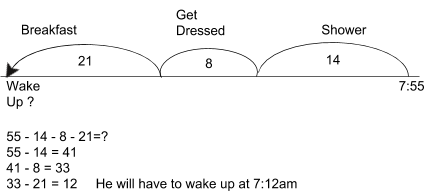 Ideas para el apoyo en casa Usted puede practicar con su hijo para decir la hora al preguntarle o al hacerle preguntas sobre actividades diarias:Mira el reloj. ¿Qué hora es? Nos iremos a la escuela en 35 minutos. ¿Qué hora será para entonces? ¿Si la cena es a las 6:00, y la receta dice que tomará 50 minutos para cocinar, a qué hora tendrá que meterse en el horno? Tu amigo llama y te dice que te reúnas con ella en el parque en 25 minutos. ¿A qué hora te reunirás con ella? ¿Cuánto tiempo te tomará llegar allí? ¿A qué hora tendrás que irte?¡Gracias por servir como compañeros en el éxito de su hijo como matemáticos! Equipo de Matemáticas del Grado 3